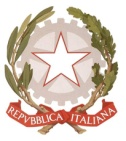 MINISTERO  DELL’ ISTRUZIONE, DELL’UNIVERSITA’ E DELLA RICERCAUFFICIO SCOLASTICO REGIONALE PER IL LAZIOLICEO SCIENTIFICO STATALE“TALETE”Roma, 9/2/2018Ai DocentiAgli StudentiAi GenitoriAl Personale ATAAlla DSGA Sig.ra Paola LeoniSito webCIRCOLARE n. 213 Oggetto: periodo di didattica alternativa in cogestione "Settimana della Cultura" lunedì  12 febbraio – mercoledì 14 febbraio 2018 - indicazioni operative e regoleNell’augurare una piena riuscita della Settimana della Cultura, si informa che, come da accordi,  le giornate  si svolgeranno con le seguenti modalità:TEMPISPAZILe aule dedicate alle attività e ai corsi dove partecipano più classi o alunni di classi diverse saranno:AULE RISERVATE ALLE CLASSI QUINTE DALLE ORE 9.15:LOCALI ED AULE PER LE ATTIVITA’ GIA’ PROGRAMMATE  O DA PROGRAMMARE:3) AULE PER ATTIVITA' DIDATTICHE di recupero e approfondimento dopo la seconda ora (svolte da docenti per classi o gruppi di alunni)ORGANIZZAZIONELo svolgimento delle attività sarà coordinato da un Gruppo di coordinamento: gli studenti rappresentanti in Consiglio d'Istituto, lo studente responsabile del Servizio d’Ordine;le prof.sse D'Ippoliti e Anzellotti (organizzazione), la prof.ssa Palazzo (svolgimento dei corsi), i proff. Asci e il Sig. Cherubini (sicurezza), i docenti scienze motorie e sportive. Tutti i docenti ed il personale ATA  sono incaricati di far rispettare il divieto di fumare; il prof. Asci potrà comminare le multe previste per le infrazioni al divieto.gruppo di coordinamentoproff. sse D'Ippoliti, Anzellotti e PalazzoStudenti Rappresentanti d’IstitutoCoordinamento Corsi ed attivitàProf.ssa Palazzo (coord.), proff.ri Raspante, Manieri, Di Lanzo, CareriStudenti : Giulia Giacomini, Simone Patrignani, Ludovica Valente Coordinamento Vigilanza,  sicurezza e cura degli ambientiProf. Asci,  Prof. Guarisco,  Sig. Cherubini,.Studente Alessandro Ghilardi (Servizio d'Ordine  degli studenti)Cordinamento attività sportiveDocenti di scienze motorieREGOLE GENERALIDurante la cogestione sono sospese le verifiche, scritte ed orali, e non si potranno sviluppare nuovi argomenti del programma (a parte le classi quinte). Sono invece possibili le attività di recupero e di approfondimento oppure di discussione e dibattito, su argomenti concordati. Solo le classi quinte potranno sviluppare la normale programmazione, obbligatoriamente durante la prima ora, facoltativamente per le ore restanti, accordandosi con i propri docenti.La prima ora sarà svolta normalmente. Sarà effettuato l'appello e svolte attività di recupero/approfondimento/discussione.Le attività didattiche e progettuali (in particolare l'alternanza scuola-lavoro) già programmate con le classi,  saranno svolte come previsto, di mattina o di pomeriggio.Durante la mattina, tutti gli studenti sono tenuti a svolgere un'attività,  partecipando ai corsi o promuovendo attività didattiche e culturali alternative, insieme ai docenti o in autonomia. Non è consentito sostare nei corridoi o sulle scale.Sono consentiti giochi come  scacchi e la dama., oppure da tavolo o di ruolo. Sono ammessi alcuni tipi di videogiochi.  Non sono ammessi giochi con le carte.Sono vietate attività sportive e in generale fisiche  non autorizzate e/o svolte in locali non a ciò dedicati e/o senza la sorveglianza di un docente.Le norme di sicurezza vanno seguite tassativamente. In caso di emergenza, devono essere seguite le procedure consuete, dovunque ci si trovi. E' assolutamente vietato correre per i corridoi e le scale.Si ricorda l'assoluto divieto di fumare in tutti i locali dell'Istituto, cortile incluso; i trasgressori saranno sanzionati con multe.Si raccomanda a tutti gli studenti di non spostare sedie e banchi, se non autorizzati, e di lasciare in ordine e in condizioni decorose di pulizia gli ambienti occupati per le attività. Nessun alunno può uscire da scuola, durante l'orario, se non è autorizzato ed accompagnato da un genitore (nel caso di minorenni). I maggiorenni devono far annotare l’uscita sul registro di classe. Le uscite non autorizzate saranno sanzionate severamente.VIGILANZALa vigilanza sul comportamento degli alunni è svolta dai docenti,  dai  collaboratori scolastici, dal servizio d’ordine degli studenti.I docenti non impegnati in attività  vigileranno nelle aree dipartimentali di appartenenza (eccetto Inglese e Disegno, che vigileranno in cortile e nelle aule del seminterrato, compresa la Gizzio e il lab. di Lingue). Per i turni di vigilanza sarà fornito un prospetto dettagliato entro lunedì 12.I Collaboratori scolastici occuperanno le abituali postazioni e vigileranno sui corridoi e i bagni, segnalando alle Vicepresidi qualsiasi problema.Il servizio d'ordine degli studenti dovrà:assistere i docenti ed il personale nella vigilanza;contribuire positivamente al funzionamento dell'organizzazione, fornendo indicazioni su orari, dislocazioni dei corsi e regole di comportamento;segnalare ai docenti incaricati o ai Collaboratori scolastici qualsiasi violazione delle  regole concordate ed eventuali rischi per la sicurezza.I docenti di scienze motorie vigileranno a turno  sulle attività in Palestra,  nel cortile e nelle aule 4, 5 e 7.Si ricorda che, data la particolare situazione, indumenti, oggetti personali e valori dovranno essere custoditi dai proprietari, in quanto le aule saranno usate per le attività e non sarà possibile assicurare la sorveglianza degli ambienti e dei beni ivi contenuti.ASSENZE, RITARDI ED USCITE ANTICIPATEI giorni di cogestione sono validi a tutti gli effetti come attività didattica, quindi le assenze vanno registrate e giustificate come sempre.Le assenze e ritardi andranno giustificati il giorno successivo con il docente della prima ora. Si potrà entrare in ritardo al massimo alla  seconda ora.  Gli alunni ritardatari faranno riferimento al docente della prima ora,  che prenderà nota sul registro di classe della loro presenza. In caso di assenza del docente, è competente la Vicepresidenza.Le uscite anticipate saranno gestite,  come da regolamento, a cura della Vicepresidenza e della Segreteria. I minorenni potranno uscire prima delle 13.15 accompagnati dai genitori; i maggiorenni dovranno far annotare  l’uscita sul registro di classe.Tutti gli studenti sono tenuti a comunicare alle famiglie il contenuto della presente circolare, che è disponibile sul sito web della scuola e va affissa in ogni aula.IL DIRIGENTE SCOLASTICOProf. Alberto Cataneo                                                                          (Firma autografa sostituita a mezzo  stampa                                                                                                                                                                            ai sensi dell’art. 3 comma 2 del d.lgs. n.39/1993)8.05Ingresso: regolare. Gli studenti si recano nelle aule previste dall'orario.8.15 - 9.15Prima ora  : appello. A seguire,  con il docente della prima ora si svolgeranno attività di recupero e di approfondimento oppure dibattiti e discussioni su argomenti concordati; le verifiche scritte ed orali e lo svolgimento dei programmi saranno sospesi.  Solo le classi quinte potranno sviluppare la normale programmazione, obbligatoriamente durante la prima ora, facoltativamente fino alla quinta, accordandosi con i propri docenti; le verifiche saranno possibili, purché concordate con la classe.Subito dopo l’appello gli studenti rappresentanti d’Istituto, rappresentanti di classe e con altre responsabilità (come da elenco che si allegherà) potranno lasciare le classi  per partecipare all'organizzazione della giornata. Gli alunni delle quinte  dovranno essere autorizzati dai propri docenti della prima ora.9.15- 11.05PRIMA FASCIA : attività e corsi secondo il programma pubblicato.11.05- 11.25Intervallo :  (si effettuerà un solo intervallo)11.25 – 13.00SECONDA FASCIA: attività e corsi secondo il programma pubblicato13.15fine delle attività, uscita da scuola per tutti.ClasseAULE5A 3095B3205C3195D3155E3125F301 5G302 5H303 5L3225M323SPAZIDISLOCAZIONECAPIENZAPalestrapiano terra50 alunni in attività / 100 posti a sedereAule per scienze motorien. 4 e 5 e 7Piano scapienza max 10-20CortilePiano s100Laboratorio informaticoPiano s30Aula audiovisiviPiano s30Aula “M. Gizzio”Piano sfino a 100  posti a sedereAulePrimo, seminterrato, piano terravariaAULE310324325